Preveč in premalo hraneHrana se pokvariNapolni hladilnik.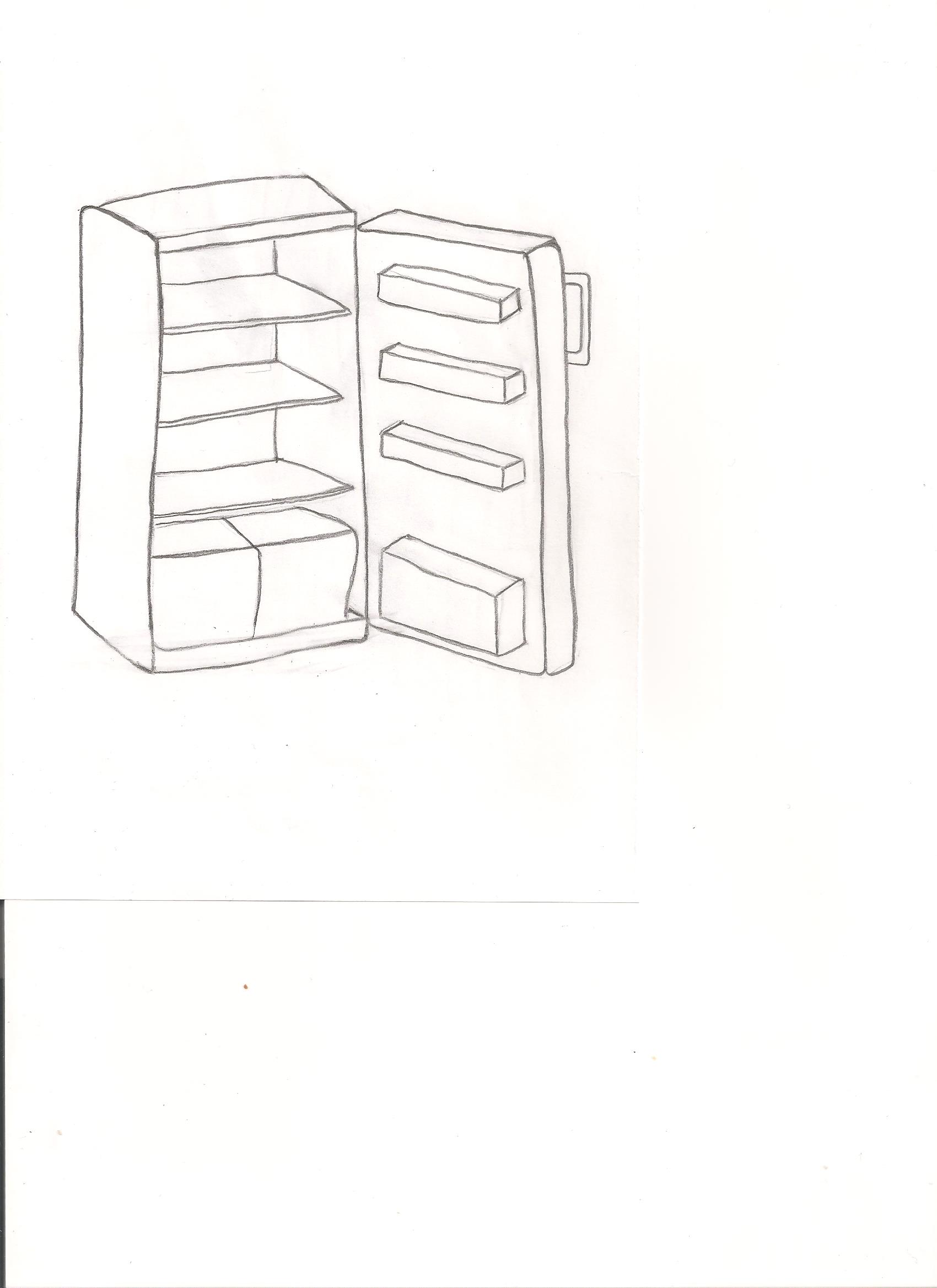 PREVEČPREMALOVpiši vzroke, primere, posledice; lahko narišeš, nalepiš.Vpiši vzroke, primere, posledice; lahko narišeš, nalepiš.